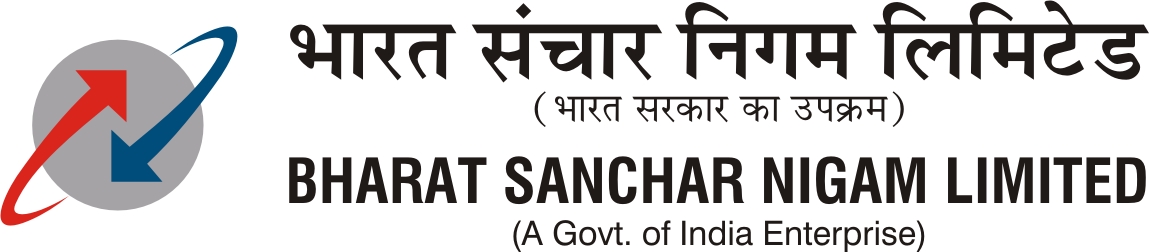 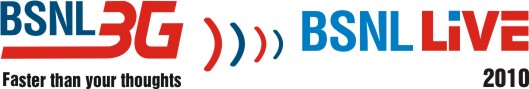 T E N D E R  D O C U M E N TFOR  THE  WORK  OFMinor Civil Repair works in BSNL colony at Lahar Distt. Hamirpur (HP).(2nd Call)BSNL CIVIL SUB-DIVISIONHAMIRPUR(HP) NAME OF TENDERER :       	……………………………………….NAME   OF WORK     :  Minor Civil Repair works in BSNL colony at Lahar Distt. Hamirpur (HP).(2nd call)I N D E XThis N.I.T. / agreement contains  25 (Twenty Five only) pages marked as  1  to 25.SUB-DIVISIONAL ENGINEER,BSNL CIVIL SUB-DIVISION HAMIRPUR(HP)IMPORTANT INSTRUCTIONS TO ALL TENDERERSAll tenderers should read the following important instructions carefully before actually quoting rates:-The tenderer should read carefully & understand Tender form BSNL W-8, Bharat Sanchar Nigam Limited “General Conditions of Contract for Civil Works (2006) with up to date correction slips, schedule of quantity etc. before quoting for the work.The schedule of items, estimated cost etc in this contract are based on CPWD-DSR-2018 & Market Rate and CPWD specifications 2009, Volume I & II with up to date correction slips.The tenderers who have downloaded the tender document from the web, should read the important instructions & declaration given in pages ‘4’, ‘5’ & ‘11’ carefully before submitting the tender.All the eligibility credentials submitted by the intending tenderers must be duly self attested.IMPORTANT INSTRUCTIONS TO TENDERERS WHO HAVE DOWNLOADED THE TENDER DOCUMENT FROM WEBThe tenderers, who have down loaded the tenders from web,  should read the following important instructions carefully before actually quoting rates & submitting the tender documents:-1. The tenderer should see carefully & ensure that the complete tender document including schedule of quantity as per the index given on page ‘2’ has been down loaded and there are as  1  to 25 pages only in the tender document.2. The printout of tender document should be taken on 12” paper only & the printer settings etc. are such that document is printed as appearing in the web & there is no change in formatting, number of pages etc.3. The tenderer should ensure that no page in the down loaded tender document is missing.4. The tenderer should ensure that all pages in the down loaded tender document are legible, clear and are printed on a good quality paper.5. The tenderer should ensure that every page in the down loaded tender document is signed by tenderer with stamp (seal).6. On page 2 of the down loaded tender document, the name of the tenderer should be filled by the tenderer.7. The tenderer should ensure that the down loaded tender document is properly bound and sealed (wax sealed/adhesive tape sealed) before submitting the same.8. The loose/spiral bound tenders, not properly sealed shall be rejected out-rightly.9. In case of any correction/addition/alteration/omission in the tender document, it shall be treated as non-responsive and shall be rejected.10. The tenderer shall furnish a declaration to this effect that no addition/deletion/corrections have been made in the tender document submitted and it is identical to the tender document appearing on web site.11. The tenderer should read carefully & sign the declaration given on the next page before submitting the tender.12. The cost of tender should be submitted along with the EMD as detailed in NIT.13. In case of any doubt in the down loaded tender, the same should be got clarified from the o/o SUB-DIVISIONAL ENGINEER (Civil) BSNL Civil SUB-DIVISION, HAMIRPUR (HP) before submitting the tender.DECLARATION (TO BE GIVEN BY THE TENDERERS WHO HAVE DOWNLOADED THE TENDER DOCUMENT FROM THE WEB)It is to certify that:1. I/We have submitted the tenders in the Performa as downloaded directly from the website & there is no change in formatting , number of pages etc.2. I/We have submitted tender document which is same/identical as available in the website.3. I/We have not made any modification/corrections/additions etc. in the tender document, downloaded from the web by me/us.4. I/We have checked that no page is missing and all pages as per the index are available and that all pages of the tender document submitted by me/us are clear & legible.5. I/We have signed (with stamp) all the pages of the tender document before submitting the same.6. I/We have sealed the tender document properly by wax / adhesive tape before submitting the same.7. I/We have submitted the cost of tender along with the EMD.8. I/We have read carefully & understood the important instructions to the all tenderers & to tenderers who have downloaded the tender from the web.9. In case at any stage later, it is found that there is difference in our downloaded tender document from the original, BSNL shall have the absolute right to take any action as deemed fit without any prior intimation to me/us.10. In case at any stage later, it is found that there is difference in our downloaded tender document from the original, the tender/work will be cancelled and earnest money/ Security Deposit will be forfeited at any stage whenever it is noticed. The department will not pay any damage to me/us on this account.11. In case at any stage later, it is found that there is difference in our downloaded tender document from the original, I/We may also be debarred for further participation in the tender in the concerned BSNL Civil Zone & would also render me/us liable to be removed from the approved list of contractors of the department.Dated: ……………..(CONTRACTOR)(SIGN WITH SEAL)ANNEXURE-I(To be submitted by the contractor regarding near relatives working in BSNL Civil Zone as per clause 16 of BSNL W-6)CERTIFICATE FOR NEAR RELATIVES“I…………………………………………………… S/o ………………………..………………………………. Resident of ………..…………………………… …………….……………….………………………………………………. hereby certify that none of my relative(s) as defined in clause 14 of BSNL W-6  is / are employed in BSNL Civil H.P Zone. In case, at any stage, it is found that the information given by me is false/ incorrect, BSNL shall have the absolute right to take any action as deemed fit without any prior intimation to me”.SIGNATURE OF CONTRACTOR(Note: The certificate in case of Proprietorship Firm shall be given by the proprietor and for Partnership firm’s certificate shall be given by all Partners and in case of Limited Company by all Directors of the company. However, Government of India / Financial Institutions nominees and independent non-official part-time Directors appointed by Govt. of India or the Governor of the State are excluded from the purview of submission of this certificate while submitting tenders by Limited Companies.)Annexure-IIDECLARATION REGARDING EPF, ESIC & Labour license“I / We _________________________________________________ do hereby solemnly declare that I shall abide by all the rules / condition / provisions of ‘The Employees Provident Funds Act / Scheme 1961’ and ESIC Act. I/We shall obtain and submit applicable EPF, Labour license & ESIC within one month of award of work.  First payment shall be made to me/us only after submission of applicable EPF, ESIC & labour license by me/us.  In case of any default, the sole responsibility shall be mine / us. I/We shall also be liable for any pecuniary liability arising on account of any violation by me/us of the provisions of the said Acts”.This declaration shall become part of the Agreement.SIGNATURE OF CONTRACTORB S N L       W 6BHARAT SANCHAR NIGAM LIMITED( A Government of India Enterprise)NOTICE INVITING TENDERItem rate tenders are invited on behalf of the BHARAT SANCHAR NIGAM LIMITED ( A Government of India Enterprise) from approved and eligible contractors of D.O.T / BSNL (Civil Wing), DOP, MES, CPWD, Railways and State PWD (B&R) of appropriate class for the work of  “Minor Civil Repair works in BSNL colony at Lahar Distt. Hamirpur (HP).(2nd call)The work is estimated to cost - Rs. 47375.00(Rs Forty Seven thousand Three  Hundred Seventy Five)  only Tenders will be issued to the eligible contractors provided they produce proof of their valid enlistment with the appropriate authority. Applicant shall submit valid registration documents. The attested copies of certificates, testimonials and satisfactory completion certificates of works, from the department concerned, obtained from an officer not below the rank of Executive Engineer, in-charge of work, shall be submitted while applying for participation in tender/issue of tender forms for the work. He/they shall submit attested copies of GST registration Certificate issued by concerned department of Govt. of Himachal Pradesh (if applicable) issued by the Central Excise Department, Govt. of India, on acceptance of tender along with Performance Guarantee. In the event of failure on the part of contractor (whose tender is accepted) to furnish the documents pertaining to GST registration Certificate & Service Tax registration Certificate (if applicable) along with Performance Guarantee within stipulated period, the earnest money will be forfeited and tender cancelled. 1.2.1	Criteria of eligibility for issue of tender documents for non-BSNL registered contractors of Public Works Organizations like CPWD, State PWD (B&R), DOP, MES & Railways only.1.2.1.1 	for works up to Rs. 7 lakhs-NIL.1.2.1.2  For works above Rs 7 lakhs and upto Rs. 5 Cr, the applicant should have completed works as per details below during the last seven years ending last day of the month previous to the one in which the tenders are invited. a)	Three similar completed works costing not less than the amount equal to 40% of estimated cost.Orb)	Two similar completed works costing not less than the amount equal to 50% of estimated cost.Orc)	One similar completed works costing not less than the amount equal to 80% of estimated          cost. andOne completed work of similar nature {either part of (a), (b) & (c) above, or a separate one} costing not less than an amount equal to 40% of estimated cost, with some Central Government Department / State Government Department / Central autonomous Body / State Autonomous Body / Central Public Sector Undertaking / State Public Sector Undertaking.For the purpose of this clause 'similar works' means the work of R.C.C Building / Civil works.The value of the executed works shall be brought to current costing level by enhancing the actual value of work at simple rate of 7% per annum; calculated from the date of completion to last date of receipt of applications for tenders.1.2.2	Criteria for specialized works irrespective of its cost, (For BSNL enlisted contractors or otherwise) the applicant should have completed works as per details below during the last seven years ending last day of the month previous to the one in which the tenders are invited. a)	Three similar completed works costing not less than the amount equal to 40% of estimated cost.Orb)	Two similar completed works costing not less than the amount equal to 50% of estimated cost.Or   c)	One similar completed works costing not less than the amount equal to 80% of estimated cost. For the purpose of this clause ‘similar works’ means the work of RCC Building/civil works.Agreement shall be drawn with the successful Tenderer on prescribed Form No. BSNL W-8, which is available as a BSNL Publication/BSNL Web site “www.hp.bsnl.co.in/hpc”. Tenderer shall quote his rates as per various terms and conditions of the said form, (In case “Tender Documents” are downloaded from the BSNL website in which rates are to be quoted should be properly bound and sealed) which will form part of the agreement.  The time allowed for carrying out the work will be  15 days  from the 7th day after the date of issue of letter of award of work, or , from the first day of handing over of the site, which ever is later, in accordance with phasing, if any, indicated in the Tender Document.The site for the work shall be made available at the time execution.	The last date of receipt of application for issue of Tender forms (in prescribed format can also be downloaded from BSNL web site  “www.hp.bsnl.co.in/hpc”)  and date of issue of tender forms  will be as follows : i)  	Last date of receipt of application  - 22.02.2021  up to  1600 Hrs.ii) 	Last date of issue of tender forms  23.02.2021 up to  1600 HrsTender documents consisting of plans, specifications, the schedule of quantities of the various classes of work to be done and set of terms and conditions of the contract to be complied with by the Contractor whose tender may be accepted and other necessary documents, can either be downloaded from the BSNL website “www.hp.bsnl.co.in/hpc” or be seen in the office of the SUB-DIVISIONAL ENGINEER, BSNL CIVIL SUB-DIVISION, HAMIRPUR(HP) from 1100 hours. To 1600 hours from 16.02.2021 to 22.02.2021  everyday except on Sundays and Public Holidays. Tender documents, excluding standard form, will be issued from his office, during the hours specified above on payment of the following.i) Rs. 177/=  as cost of tender (Non refundable) in cash or Demand Drafts /Pay Orders of a Scheduled Bank drawn in favour of Accounts Officer (Cash), O/o GMTD BSNL HAMIRPUR(HP) , payable at HAMIRPUR (HP). ii) Earnest money of Rs. 948/=(Rs Nine Hundred  Forty Eight) Only in cash ( up to Rs. 2500/= only) / Bankers Cheque/deposit at Call receipt of a Scheduled Bank / fixed deposit receipt of a scheduled bank / demand draft of a scheduled bank issued in favour of Accounts Officer (Cash), O/o GMTD BSNL HAMIRPUR (HP), payable at HAMIRPUR (HP).  When amount of Earnest Money is more than Rs. 5 Lakhs, part of the earnest money is acceptable in the form of Bank Guarantee also. In such case, minimum 50% of Earnest Money (but not less than Rs. 5 lakhs) or Rs. 25 lakhs, whichever is less, will have to be deposited in the shape prescribed above. For balance amount of earnest money, bank guarantee will also be acceptable.iii) The tender shall be accompanied by Earnest Money along with cost of tender (in shape DD/Pay orders), if not paid earlier as in the case of downloaded tender from Website in the form as detailed at sub para ii) above.Note :-	 Money due to contractor in any other work or Earnest Money of the previous call of the same work shall not be adjusted towards Earnest Money. The ‘Cost of Tender’ and ‘Earnest Money’ should be submitted through separate instruments.Tenders, which should always be placed in sealed envelope, in the manner detailed at para 9 below, will be received by the SUB-DIVISIONAL ENGINEER, BSNL CIVIL SUB-DIVISION, HAMIRPUR(HP) up to 1500 Hrs. on   24.02.2021 and will be opened by him or his authorised representative in his office on the same day at 1530 Hrs., if the eligibility credentials of all tenderers in envelope-1 are found in order. If the eligibility credentials are required to be clarified/verified, then the envelope-2 of all tenderers containing the tender document will be opened on later date to be intimated at the time of opening of tender. After opening the main envelope-3, the envelope-1 containing the Earnest Money along with the cost of the tender as applicable and eligibility credentials shall be opened first. The envelope-2 containing tender shall be opened only for those tenderers whose Earnest Money, cost of tender and eligibility is found in order. The unopened tenders shall be returned to the tenderers after the final decision on the tender is reached. The description of the work is as follows:- “Minor Civil Repair works in BSNL colony at Lahar Distt. Hamirpur (HP)(2nd call)’’ 9           Submission of tender : Tender shall be submitted in following manner:In case the tender document is down loaded form BSNL website.“Earnest Money plus cost of Tender and eligibility credentials (as mentioned on page ‘11’of tender document)” shall be placed in sealed envelope-1 marked “Earnest Money plus cost of Tender and eligibility credentials”.The “Tender” shall be placed in sealed envelope-2 and will be superscripted as “Tender”The sealed envelope No. 1, & 2 as above containing “Earnest Money plus cost of Tender, Eligibility Credentials”, and the “Tender” shall be placed in another sealed envelope-3.All the three envelopes shall be superscripted with following data on it.Name of work.Name of tenderer.Last date of receipt of tender.In case tender document is purchased form Sub Division office.Proof for paying the cost of tender documents, proof of payment of EMD and copies of documents showing eligibility credentials to be placed in sealed envelope No.-1.Envelope No.- 2 will be as per Para 9.1.2.The sealed envelopes 1&2 shall be placed in another sealed envelope No.-3.Same as 9.1.4.Note:	In case the eligibility credentials are not found in order at any state i.e. before award of work or during execution of the work or after completion of the work, the contractor will be debarred from tendering in BSNL for three years including any other action under the contract or existing law.9.3   The tender in which rates/percentage are to be quoted should be properly bound and sealed (wax sealed / adhesive tape sealed). Loose/spiral bound submission (in case the tender is down loaded from website) shall be rejected out rightly. In case of any correction/addition/alteration/omission in tender document vis-à-vis tender document available on website shall be treated as non-responsive and shall be summarily rejected.10.0	Copies of other drawings and documents pertaining to the work will be open for inspection by the tenderers at the office of the abovementioned officer.10.0.1 Tenderers are advised to inspect and examine the site and its surroundings and satisfy themselves before submitting their tenders as to the nature of the ground and subsoil (so far as is practicable), the form and nature of the site, the means of access to the site, The accommodation they may require and in general, shall themselves obtain all Necessary information as to risks, contingencies and other circumstances which may influence or affect their tender. A tenderer shall be deemed to have full knowledge of the site whether he inspects it or not and no extra charges consequent on any misunderstanding or otherwise shall be allowed. The tenderer shall be responsible for arranging and maintaining at his own cost all materials tools & plants, water, electricity, access facilities for workers and on all other services required for executing the work unless otherwise specifically provided for in the contract documents. Submission of  tender by a tenderer implies that he has read this notice and all other contract documents and has made himself aware of the scope and specifications of the work to be done and of conditions and rates at which stores, tools and plant, etc. will be issued to him by the BSNL and local conditions and other factors having a bearing on the execution of the work.11.0    The competent authority on behalf of Bharat Sanchar Nigam Limited does not bind himself to accept the lowest or any other tender, and reserves to himself the authority to reject any or all of the tenders received without the assignment of a reason. All tenders, in which any of the prescribed conditions is not fulfilled or any condition including that of conditional rebate is put forth by the tenderer, shall be summarily rejected.12.0    Canvassing whether directly or indirectly, in connection with tenders is strictly prohibited and the tenders submitted by the contractors who resort to canvassing will be liable to rejection.13.0   The competent authority on behalf of the Bharat Sanchar Nigam Limited reserves with himself the right of accepting the whole or any part of the tender and the tenderer shall be bound to Perform the same at the rate quoted.14.0   The company or firm or any other person shall not be permitted to tender for works in BSNL Civil Zone in which his near relative (s) (directly recruited or on deputation in BSNL) is/are posted in Any capacity either non executive or executive employee. Near relative (s) for this purpose is/are defined as:                (i) Member of Hindu Undivided family (UHF).                (ii) They are Husband and Wife.                (iii) The one is related to other in the manner as father, mother, son(s) & Son’s wife (Daughter-in-law), Daughter(s), Daughter’s husband (son-in-law), brother(s),  Brother’s wife, sister(s), sister’s husband (brother-in-law).The contractor shall also intimate the names of persons who are working with him in any capacity or are subsequently employed by him and who are near relative to any executive employee/gazetted officer in the BSNL or Department of Telecom or in the Ministry of Communications.All the intending tenderers will have to give a certificate that none of his/her such near relative             (s) as defined above is/are working in the concerned BSNL Civil Zone where he is going to apply for tender/work. The format of the certificate is as under:-“I,_______________ S/o Shri _________________ Resident of ________________________ hereby certify that none of my relative (s) as defined above is/are employed in concerned BSNL Civil Zone. In case at any stage, it is found that the information given by me is false/incorrect, BSNL shall have the absolute right to take any action as deemed fit without any prior intimation to me”.The certificate in case of Proprietorship Firm shall be given by the proprietor; for Partnership Firm certificate shall be given by all partners and in case of Limited Company, by all Directors of the company. However, Government of India/Financial Institutions nominees and independent nonofficial part time Directors appointed by Govt. of India or the Governor of the State are excluded from the purview of submission of this certificate while submitting tenders by Limited Companies. Any breach of these conditions by the Company or Firm or any other person, the tender/work will be cancelled and Earnest Money/ Security Deposit will be forfeited at any stage, whenever it is so noticed. BSNL will not pay any damages to the company or Firm or the concerned person but damages arising on account of such cancellation to be borne by the contractor. The Company or Firm or the person will also be debarred for further participation in the tender in the concerned BSNL Civil Zone. Further, any breach of this condition by the tenderer would also render him liable to be removed from the approved list of contractors or BSNL. If however the contractor is registered in any other Department he shall also be debarred from tendering in BSNL for any breach of this condition15.0	No Engineer of Gazetted rank or other Gazetted Officer employed in engineering or administrative duties in an Engineering Department of the Government of India/State Government or PSU’s is allowed to work as a contractor for a period of two years after his retirement from Govt. service, without previous permission of the Govt. of India or BSNL in writing. This contract is liable to be cancelled if either the contractor or any of his employees is found any time to be such a person who had not obtained the permission of the Govt. of India/State Government or PSU’s as aforesaid before submission of the tender or engagement in the contractor’s service.16.0	 The tender for the work shall remain open for acceptance for a period of 30 (Thirty) days from the date of opening of the tenders. If any tenderer withdraws his tender before the said period or issue of letter of acceptance/intent, whichever is earlier, or, makes any modifications in the terms and conditions of the tender which are not acceptable to the BSNL, then the BSNL shall, without prejudice to any other right or remedy, be at liberty to forfeit 50% of the said earnest money as aforesaid.17.0 	In case of works having estimated cost below Rs. 15,00,000/-,the successful tenderer shall be required to execute an agreement with the Engineer-in-charge in the performa annexed to the tender document, within 15 days of the issue of letter of award by the BSNL. In the event of failure on the part of the successful tenderer to sign the agreement, the earnest money will be forfeited and tender cancelled. In case of works of estimated to cost Rs. 15,00,000/- and above, the successful tenderer shall, upon issue of letter of acceptance of Tender, shall be required to furnish Performance Guarantee @ 5% of the tendered value in the form of irrevocable Bank Guarantee of requisite amount to the Engineer in charge in the Performa annexed to the tender document, within 15 days of the issue of letter of acceptance of Tender by the BSNL. In the event of failure on the part of the successful tenderer to furnish the Bank Guarantee within 15 days, the earnest money will be forfeited and tender cancelled.18.0 	This Notice Inviting Tender (BSNL W6) shall form a part of the Contract Document. In accordance with clause 1 of the contract, the letter of acceptance shall be issued first in favour of the successful Tenderer/Contractor. After submission of the performance guarantee, the letter of award shall be issued. The contract shall be deemed to have come into effect on issue of letter of acceptance of the tender. On issue of letter of award, the successful Tenderer/Contractor shall, within 15 days from such date, formally sign the agreement consisting of:- a) The Notice Inviting Tender, all the documents including additional conditions, specifications  and drawings, if any, forming part of the tender, and, as issued at the time of invitation of  tender and acceptance thereof together with any correspondence leading thereto. b) Standard BSNL W- 8 as on website “www.hp.bsnl.co.in/hpc”. c) Agreement signed on non judicial stamp paper as per Performa annexed to the tender document.19.0	Payment to the contractors shall be made through e-payment system like ECS & EFT as detailed below:- (a) In cities/areas where ECS/EFT facility is provided by Banks, the tenderer must have Account in such ECS/EFT facility providing Banks and that Bank A/c No shall be quoted in the tender by the tenderer.(b) The cost of ECS/EFT will be borne by BSNL in all cases where the payment to contractor is made in a local Branch i.e. tenderer is having bank account in the same place from where the payment is made by BSNL unit.(c) In case payment is made to outside branch i.e. tenderer is having back account not in the same place form where the payment is made by BSNL unit, the crediting cost will have to be borne by the tenderer only.(d) The payments to contractors will compulsorily be made through ECS/EFT in respect of all contracts where the value of the contract is more than Rs.10 lakhs.20.0 	First running account bill shall be paid only after(a) signing of the Agreement/Contract by both the parties, and(b) progress chart has been prepared as required under Clause 5 and approved by the competent authority.21.0 	If a contractor after purchasing the tender does not quote consecutively on three occasions, the contractor may be debarred for further purchase of tenders for a period of six months.22.0	General conditions of contract for works in BHARAT SANCHAR NIGAM LIMITED are available on website “www.hp.bsnl.co.in/hpc” as well as in the Divisional Office.23.0 	The tenderer shall furnish a declaration to this effect (In case of downloaded tender) that noaddition/deletion/correction have been made in the tender document submitted and it is identical to the tender document appearing on website. Every page of down loaded tender shall be signed by the tender with stamp (seal) of his firm/ organization.24.0       The  tenderer  to  note that  the  rates  offered  should  be  inclusive  of  All  taxes applicableSuch as GST or any other Tax notified by Ministry of Fianance Govt Of up to the extent mentioned in Schedule - F and all other taxes of Central/HP State government with loading unloading and transportation etc. The rates shall be firm and final. Nothing extra shall be paid on any account.25.	The contractor shall have to fully abide by the relevant provisions of Employees Provident Funds and Miscellaneous Provisions Act 1952, amended from time to time and they have to obtain and produce EPF registration within one month of award of work. First payment shall be made to the contractor only when he submits his valid EPF registration.26.	If there happens to be holiday on any dates mentioned above then the transaction will be made on next working day. 							Signature………………………							Name: Er. S P SINGH BAJWA                                                                                           SUB-DIVISIONAL ENGINEER (C),                                                                                                 BSNL CIVIL SUB-DIVISION, HAMIRPUR(HP)                                                                                    on behalf of the Bharat Sanchar Nigam LimitedNIT No:  01/SDE/BSNL/CSD/HMR/2020-21 dated 16.02.2021Eligibility Documents CHECKLIST FOR ENCLOSURES (To be placed in side envelope no. – 1)Please check that the following documents have been enclosed along with the application:-(* Strike out inapplicable portion)Date: ……………Place…………..Signature of ApplicantABRIDGED   FORM    BSNL    W-7/8BHARAT SANCHAR NIGAM LIMITED(A Government of India Enterprise) Item Rate Tender & Contract for WorksTender for the work of : Minor Civil Repair works in BSNL colony at Lahar Distt. Hamirpur (HP).(2nd call)	 To be submitted by  1500  hours  on  24.02.2021  to THE SUB-DIVISIONAL ENGINEER, BSNL CIVIL SUB-DIVISION,HAMIRPUR(HP) To be opened in presence of tenderers who may be present at 1530 hours  on  24.02.2021 in the office of THE SUB-DIVISIONAL ENGINEER, BSNL CIVIL SUB-DIVISION,HAMIRPUR(HP) if the eligibility credentials of all tenderers in envelope-1 are found in order. If the eligibility credentials are required to be clarified/verified, then the envelope-2 of all tenderers containing the tender document will be opened on later date to be intimated at the time of opening of tender.	Issued to            :    ……………………………………………………..                                                                         (Contractor)  	Signature of officer issuing the documents :    …………………………..Designation   :    …………………………………………….. ………….	Date of Issue  :   ………………………………………………………….T  E  N  D  E  RI / We have read and examined the Notice Inviting Tender, Schedule A, B, C, D, E & F, Specifications applicable, Drawings & Design, General Rules and Directions, Conditions of Contract, Clauses of Contract, Special conditions, Schedule of Rate & other documents and Rules referred to in the Conditions of Contract and all other contents in the tender document for the work.I / We hereby tender for the execution of the work specified for BHARAT  SANCHAR NIGAM LIMITED within the time specified in schedule ‘F’, viz., schedule of quantities and in accordance in all respects with the specifications, designs, drawings and instructions in writing referred to in Rule-1 of General Rules and Directions and in Clause 11 of the Conditions of the contract and with such materials as are provided for, by and in respect in accordance with, such conditions so far as applicable.I/We agree to keep the tender open for  30 (Thirty) days from the due date of submission thereof and not to make any modifications in its terms and conditions. If I/we withdraw my/our  tender before the said period or issue of letter of acceptance / intent, whichever is earlier, or, makes any modifications in the terms and conditions of the tender which are not acceptable to the BSNL, than the BSNL shall, without prejudice to any other right or remedy, be at liberty to forfeit 50% of the said earnest money as aforesaid. A sum of Rs. 948/=(Rs Nine Hundred  Forty Eight) Only has been deposited in prescribed manner as earnest money. If  I / We fail to commence the work specified I / We agree that the said BHARAT SANCHAR NIGAM LIMITED shall without prejudice to any other right or remedy, be at liberty to forfeit the said earnest money absolutely otherwise the said earnest money shall be retained by  competent authority on behalf of Bharat Sanchar Nigam Limited   towards Security Deposit to execute all the works referred to in the tender documents upon the terms and conditions contained or referred to therein and carry out such deviations as may be ordered, up to maximum of the percentage mentioned in Schedule ‘F’ and those in excess of that limit at the rates to be determined in accordance with the provision contained in Clause 12.2 and 12.3 of the tender form.	I / We agree that in case of works of  estimated cost exceeding  Rs. 15,00,000/ to deposit and amount equal to 5 %  of  Tender value of the work as performance guarantee in the form of the bond of any Scheduled Bank of India in accordance with the proforma prescribed or in the form of  fixed deposit Receipt etc., with in 15 days of the issue of letter of acceptance of Tender by the BSNL. I / We am / are  aware that in the event of failure on my / our part of furnished the Bank Guarantee within 15  days, the earnest money will be forfeited and tender cancelled. 	I/We hereby intimated that for receiving payment I/We have an account in_______________________________Bank with account No._____________________where the ECS/EFT facility of e-payment facility is available.I / We hereby declare that I / We shall treat the tender documents drawings and other records connected with the work as secret / confidential documents and shall not communicate information derived there from to any person other than a person to whom I/We am/are authorised  to communicate the same or use the information in any manner prejudicial to the safety of the State.I / We agree that should I / We fail to commence the work specified in the above memorandum, an amount equal to the amount of the earnest money mentioned in the form of invitation of tender shall be absolutely forfeited to BHARAT SANCHAR NIGAM LIMITED and the same may at the option of the competent authority on behalf of BHARAT SANCHAR NIGAM LIMITED be recovered without prejudice to any right or remedy available in law out of the deposit in so far as the same may extend in terms of the said bond and in the event of deficiency out of any other money due to me/us under this contract or otherwise.“I/ we agree that this contract is subject to jurisdiction of Court at HAMIRPUR(HP) only.” (Where the NIT/Tender has been issued).The information in respect of works in hand is as per Performa enclosed.Dated  :   ………………….                                                          Witness :   …………………						(……………………….)Address :  …………...					           		Signature of ContractorOccupation :    ……………………….			Postal Address :  …………………….A C C E P T A N C EThe above tender (as modified by you (Contractor) and as provided in the letters mentioned hereunder) is accepted by me for and on behalf of BHARAT SANCHAR NIGAM LIMITED for a sum of Rs. ……………………./= (Rupees …………………………… ……………………… …………… ……………………………………………………………..)The letters referred to below shall form part of this Contract Agreement : (a)(b)For & on behalf of Bharat Sanchar Nigam Limited.                                                     			     Signature : ………………………………………....Dated :  ……………                       	           	     Name & Designation  :  ……………………………..                    PROFORMA OF SCHEDULES(0perative Schedules to be supplied separately to each of the intending tenderer)SCHEDULE “A”Schedule of Quantities (as per PWD3): Enclosed.SCHEDULE “B”Schedule of Materials to be issued to the contractorSCHEDULE “C”Tools and Plants to be hired to the contractorSCHEDULE “D”Extra schedule for specific requirements/documents for the work. If any.SCHEDULE “E”Schedule of component of Materials, Labour etc. for escalation.CLAUSE 10:  Clause 10 C will not be Applicable in this work.Component of Materials expressed as percent of TotalValue of Work						“X” 				75 %Component of Labourexpressed as percent of TotalValue of Work 					“Y” 				25 %Component of POL expressedas percent of Total Value ofWork 							“Z” 				0 %Star prices to be considered for escalation & recoveriesSUB-DIVISIONAL ENGINEER (C),BSNL CIVIL SUB-DIVISION HAMIRPUR(HP)PROFORMA FOR AGREEMENT(ON NONJUDICIAL STAMP PAPER OF APPROPRIATE VALUE)CONTRACT AGREEMENT FOR THE WORK OF _________________________________________ DATED ______ Between M/s _______________(refer note) in the town of ___________ hereinafter called the contractor (which term shall unless excluded by or repugnant to be subject or context include its successors and permitted assigns) of the one part and the Bharat Sanchar Nigam Limited hereinafter called the BSNL (which term shall unless excluded by or repugnant to the subject or context include its successes and assigns) of the other part.WHEREASa.	The BSNL is desirous that the construction of _____________________________________ at _________ should be executed as mentioned, enumerated or referred to in the tender including Press Notice Inviting Tender, General Conditions of the Contract, Special Conditions of the Contract, Specifications, Drawings, Plans, Time Schedule of completion of jobs, Schedule of Quantities and Rates, Agreed Variations, other documents, has called for Tender.b. The contractor has inspected the site and surroundings of the work specified in the tender documents and has satisfied himself by carefully examination before submitting his tender as to the nature of the surface, strata, soil, subsoil and grounds, the form and nature of the site and local conditions the quantities, nature and magnitude of the work the availability of labour and materials necessary for the execution of work, the means of access to site, the supply of power and water thereto and the accommodation he may require and has made local and independent enquiries and obtained complete  information as to the matters and things referred to or implied in the tender documents or having any connection therewith, and has considered the nature and extent of all the probable and possible situations, delays, hindrances or interferences to or with the execution and completion of the work to be carried out under the contract, and has examined and considered all other matters, conditions and things and probable and possible contingencies, and generally all matters incidental thereto and ancillary thereof affecting the execution and completion of the work and which might have influenced him in making his tender.c.	The tender documents including the BSNL’s Press Notice Inviting Tender, General conditions of contract, Special Conditions of Contract, Schedule of Quantities and rates, General obligations, Specifications, Drawings, plan, time schedule for completi0n of work. Letter of Acceptance of tender and any statement of agreed variations with its enclosures copies of which are hereto annexed form part of this contract though separately set out herein and are included in the expression Contract wherever herein used.AND WHEREASThe BSNL accepted the tender of M/s ___________________ (refer note_______) (Contractor) for the construction of ____________________________________________at _____________ and conveyed vide letter No. _____________________dated _________ at the rates stated in the Schedule of quantities for the work and accepted by the BSNL (hereinafter called the Schedule of Rates) upon the terms and subject to the conditions of the contract.NOW THIS AGREEMENT WITNESSTH & IT IS HEREBY AGREED AND DECLARED ASFOLLOWS.1.	In consideration of the payment to be made to the contract for the work to be executed by him, the contractor hereby convenient with the BSNL that the contractor shall and will duly provide, execute, complete and maintain the said work and shall do and perform all other acts and things in the contract mentioned or described or which are to be implied and there-from or may be reasonably necessary for the completion of the said works and at the said times and in the manner and subject to the terms and conditions or stipulations mentioned in the contract, ANDIn consideration of the due provisions execution, completion and maintenance of the said work, the BSNL does hereby agree with the contractor that the BSNL will pay to contractor the respective amounts for the work actually done by him and approved by the BSNL at the Schedule or Rates and such other sum payable to the contractor under provision of the contract, such payment to be made at such time in such manner as prescribed for in the contract. It is specifically and distinctly understood and agreed between the BSNL and the contractor that the contractor shall have no right, title or interest in the site  made available by the BSNL for execution of the works or in the building, structures or works executed on the said site by the contractor or in the goods, articles, materials, etc. brought on the said site (unless the same specifically belongs to the contractor) and the contractor shall not have or deemed to have any lien whatsoever charge for unpaid bills will not be entitled to assume or retain possession or control of the site or structures and the BSNL shall have an absolute and unfettered right to take full possession of site and to remove the contractor, their servants, agents and materials belonging to the contractor and lying on the site.	3.	“The contract is subject to the jurisdiction of Court at HAMIRPUR(HP) only.” (Where the NIT/Tender has been issued).In Witness whereof the parties hereto have hereinto set their respective hands and seals in the day and the year first above written.Signed and delivered for and on behalf of BSNL 	Signature and delivered for and on behalf of the contractor(BHARAT SANCHAR NIGAM LIMITED)					 		     (Contractor)OFFICIAL ADDRESSDate 							DatePlace 							PlaceIN PRESENCE OF TWO WITNESSESSIGNATURE 						SIGNATURENAME						 	NAMESIGNATURE 						SIGNATURENAME							 NAMEFor Proprietory ConcernShri………………………s/o…………………………r/o…………………………..carrying on business under the name and style of………………at………………. (hereinafter called the said Contractor which expression shall unless the context requires otherwise include his heirs, executors, administrators and legal representatives).For Partnership ConcernM/s …………….………………………. a partnership firm having its registered office at ……….………….. (hereinafter called the said Contractor which expression shall unless the context requires otherwise include his heirs, executors, administrators and legal representatives). The partners of the firms are:i)  Shri ………………………………….s/o…………………………., Andii) Shri ……………………………….....s/o……………………….…..etc..For CompaniesM/s …………………………………a company duly incorporated under the Indian Companies Act, 1956 and having its registered office at …………………………..in the state of ………………………….(hereinafter called the said Contractor which expression shall unless the context requires otherwise include its successors and assign).SL.NO.DETAILSPAGESPAGESSL.NO.DETAILSFROM TOCover  Page 11Index22Important instructions to all tendrers33Important instructions to all tenderers who have downloaded the tender document from web44Declaration (to be given by tenderers who have downloaded the tender document from web)55CERTIFICATE FOR NEAR RELATIVES(Annexture-I)66DECLARATION REGARDING EPF, ESIC & Labour license (Annexture-II)77BSNLW-6812Eligibility documents, checklist for enclosures (to be placed inside envelope no.  1)1313BSNL W-7/8 (Abridged form)1415Proforma   of   schedules A to F1619Performa of Agreement2021Schedule of   quantity2225Sr. No.DocumentAttached *No. of sheetsAttested copy of the registration/ enlistment with DOT/BSNL and non – BSNL registered contractors of public works organisations like CPWD, State PWD (B&R), DOP, MES, and Railways.Yes / NoAttested copy of the service tax registration with central excise department.Yes / NoAttested copy of the GST  registration, with state excise department.Yes / NoAttested copy of the EPF registration, with EPF department.Yes / NoThe proof of having completed the works of requisite magnitude as per NIT condition from appropriate authority.   Yes/NoAttested Copy of partnership deed in case of partnership firm and Article & Memorandum of Association and certificate of incorporation in case of a company.Yes / No /NAAttested copy of Power of Attorney of signatory of the Tender/ Attested copy of proof of authority to sign the tender.Yes / NoTender fee as detailed in the Notice Inviting Tender has been enclosed.Yes / NoEarnest money as detailed in the Notice Inviting Tender has been enclosed.Yes / NoApplication for participation in tender along with declaration regarding relatives as per para ‘14’ of BSNL - W6. Yes / NoDeclaration to be given by the tenderers who have downloaded the tender document from the web has been enclosed.Yes / NoAll the pages of application and enclosures have been duly numbered and signed by authorized signatory.Yes / NoSTATE—HPBSNL  CIVIL CIRCLE, SHIMLA-IIBSNL  CIVIL DIVISION, HAMIRPURZONE—HPBSNL  CIVIL SUB-DIVN, HAMIRPURS. No.Description ofItemQuantityRates in figures & words atwhich the materials will becharged from the contractorPlace ofissue12345S. No.Description of ItemHire charges per dayPlace of issue1234DELETEDDELETEDDELETEDDELETEDSCHEDULE “F”SCHEDULE “F”SCHEDULE “F”SCHEDULE “F”SCHEDULE “F”SCHEDULE “F”SCHEDULE “F”SCHEDULE “F”SCHEDULE “F”SCHEDULE “F”SCHEDULE “F”SCHEDULE “F”SCHEDULE “F”SCHEDULE “F”Reference to General Conditions of Contract Reference to General Conditions of Contract Reference to General Conditions of Contract Reference to General Conditions of Contract Reference to General Conditions of Contract Reference to General Conditions of Contract Reference to General Conditions of Contract Reference to General Conditions of Contract Reference to General Conditions of Contract Reference to General Conditions of Contract Reference to General Conditions of Contract Reference to General Conditions of Contract Reference to General Conditions of Contract Reference to General Conditions of Contract Name of WorkName of WorkName of WorkName of WorkName of WorkName of WorkMinor Civil Repair works in BSNL colony at Lahar Distt. Hamirpur (HP).(2nd call) Minor Civil Repair works in BSNL colony at Lahar Distt. Hamirpur (HP).(2nd call) Minor Civil Repair works in BSNL colony at Lahar Distt. Hamirpur (HP).(2nd call) Minor Civil Repair works in BSNL colony at Lahar Distt. Hamirpur (HP).(2nd call) Minor Civil Repair works in BSNL colony at Lahar Distt. Hamirpur (HP).(2nd call) Minor Civil Repair works in BSNL colony at Lahar Distt. Hamirpur (HP).(2nd call) Minor Civil Repair works in BSNL colony at Lahar Distt. Hamirpur (HP).(2nd call) Minor Civil Repair works in BSNL colony at Lahar Distt. Hamirpur (HP).(2nd call) Estimated cost of WorkEstimated cost of WorkEstimated cost of WorkEstimated cost of WorkEstimated cost of WorkEstimated cost of WorkRs. 47375.00(Rs Forty Seven thousand Three  Hundred Seventy Five)  onlyRs. 47375.00(Rs Forty Seven thousand Three  Hundred Seventy Five)  onlyRs. 47375.00(Rs Forty Seven thousand Three  Hundred Seventy Five)  onlyRs. 47375.00(Rs Forty Seven thousand Three  Hundred Seventy Five)  onlyRs. 47375.00(Rs Forty Seven thousand Three  Hundred Seventy Five)  onlyRs. 47375.00(Rs Forty Seven thousand Three  Hundred Seventy Five)  onlyRs. 47375.00(Rs Forty Seven thousand Three  Hundred Seventy Five)  onlyRs. 47375.00(Rs Forty Seven thousand Three  Hundred Seventy Five)  onlyEarnest MoneyEarnest MoneyEarnest MoneyEarnest MoneyEarnest MoneyEarnest MoneyRs. 948/=(Rs Nine Hundred  Forty Eight) OnlyRs. 948/=(Rs Nine Hundred  Forty Eight) OnlyRs. 948/=(Rs Nine Hundred  Forty Eight) OnlyRs. 948/=(Rs Nine Hundred  Forty Eight) OnlyRs. 948/=(Rs Nine Hundred  Forty Eight) OnlyRs. 948/=(Rs Nine Hundred  Forty Eight) OnlyRs. 948/=(Rs Nine Hundred  Forty Eight) OnlyRs. 948/=(Rs Nine Hundred  Forty Eight) OnlyPerformance Guarantee (5 % of the tendered value in the form of Bank Guarantee from Scheduled Bank in respect of works with estimated cost put to tender exceeding Rs. 15,00,000/-     (Rs. Fifteen Lacs)) Performance Guarantee (5 % of the tendered value in the form of Bank Guarantee from Scheduled Bank in respect of works with estimated cost put to tender exceeding Rs. 15,00,000/-     (Rs. Fifteen Lacs)) Performance Guarantee (5 % of the tendered value in the form of Bank Guarantee from Scheduled Bank in respect of works with estimated cost put to tender exceeding Rs. 15,00,000/-     (Rs. Fifteen Lacs)) Performance Guarantee (5 % of the tendered value in the form of Bank Guarantee from Scheduled Bank in respect of works with estimated cost put to tender exceeding Rs. 15,00,000/-     (Rs. Fifteen Lacs)) Performance Guarantee (5 % of the tendered value in the form of Bank Guarantee from Scheduled Bank in respect of works with estimated cost put to tender exceeding Rs. 15,00,000/-     (Rs. Fifteen Lacs)) Performance Guarantee (5 % of the tendered value in the form of Bank Guarantee from Scheduled Bank in respect of works with estimated cost put to tender exceeding Rs. 15,00,000/-     (Rs. Fifteen Lacs)) Not ApplicableNot ApplicableNot ApplicableNot ApplicableNot ApplicableNot ApplicableNot ApplicableNot ApplicableSecurity Deposit (10 % of the tendered value for works with estimated cost put to tender up to Rs. 15 Lakhs ) (5 % of the tendered value in the form of Bank Guarantee from Scheduled Bank in respect of works with estimated cost put to tender exceeding Rs. 15,00,000/-     ( Rs. fifteen Lacs  )Security Deposit (10 % of the tendered value for works with estimated cost put to tender up to Rs. 15 Lakhs ) (5 % of the tendered value in the form of Bank Guarantee from Scheduled Bank in respect of works with estimated cost put to tender exceeding Rs. 15,00,000/-     ( Rs. fifteen Lacs  )Security Deposit (10 % of the tendered value for works with estimated cost put to tender up to Rs. 15 Lakhs ) (5 % of the tendered value in the form of Bank Guarantee from Scheduled Bank in respect of works with estimated cost put to tender exceeding Rs. 15,00,000/-     ( Rs. fifteen Lacs  )Security Deposit (10 % of the tendered value for works with estimated cost put to tender up to Rs. 15 Lakhs ) (5 % of the tendered value in the form of Bank Guarantee from Scheduled Bank in respect of works with estimated cost put to tender exceeding Rs. 15,00,000/-     ( Rs. fifteen Lacs  )Security Deposit (10 % of the tendered value for works with estimated cost put to tender up to Rs. 15 Lakhs ) (5 % of the tendered value in the form of Bank Guarantee from Scheduled Bank in respect of works with estimated cost put to tender exceeding Rs. 15,00,000/-     ( Rs. fifteen Lacs  )Security Deposit (10 % of the tendered value for works with estimated cost put to tender up to Rs. 15 Lakhs ) (5 % of the tendered value in the form of Bank Guarantee from Scheduled Bank in respect of works with estimated cost put to tender exceeding Rs. 15,00,000/-     ( Rs. fifteen Lacs  )Rs.    --------------------------- ( Rs. -----------------------------------------------------------------------------------------------------------------------------------------------) only.Rs.    --------------------------- ( Rs. -----------------------------------------------------------------------------------------------------------------------------------------------) only.Rs.    --------------------------- ( Rs. -----------------------------------------------------------------------------------------------------------------------------------------------) only.Rs.    --------------------------- ( Rs. -----------------------------------------------------------------------------------------------------------------------------------------------) only.Rs.    --------------------------- ( Rs. -----------------------------------------------------------------------------------------------------------------------------------------------) only.Rs.    --------------------------- ( Rs. -----------------------------------------------------------------------------------------------------------------------------------------------) only.Rs.    --------------------------- ( Rs. -----------------------------------------------------------------------------------------------------------------------------------------------) only.Rs.    --------------------------- ( Rs. -----------------------------------------------------------------------------------------------------------------------------------------------) only.GENERAL RULES AND DIRECTIONSGENERAL RULES AND DIRECTIONSGENERAL RULES AND DIRECTIONSGENERAL RULES AND DIRECTIONSGENERAL RULES AND DIRECTIONSGENERAL RULES AND DIRECTIONSGENERAL RULES AND DIRECTIONSGENERAL RULES AND DIRECTIONSGENERAL RULES AND DIRECTIONSGENERAL RULES AND DIRECTIONSGENERAL RULES AND DIRECTIONSGENERAL RULES AND DIRECTIONSGENERAL RULES AND DIRECTIONSGENERAL RULES AND DIRECTIONSOfficers inviting tenderOfficers inviting tenderOfficers inviting tenderOfficers inviting tenderOfficers inviting tenderOfficers inviting tenderOfficers inviting tenderOfficers inviting tenderSUB-DIVISIONAL ENGINEER (C), BSNL CIVIL SUB-DIVISION, HAMIRPUR(HP)SUB-DIVISIONAL ENGINEER (C), BSNL CIVIL SUB-DIVISION, HAMIRPUR(HP)SUB-DIVISIONAL ENGINEER (C), BSNL CIVIL SUB-DIVISION, HAMIRPUR(HP)SUB-DIVISIONAL ENGINEER (C), BSNL CIVIL SUB-DIVISION, HAMIRPUR(HP)SUB-DIVISIONAL ENGINEER (C), BSNL CIVIL SUB-DIVISION, HAMIRPUR(HP)SUB-DIVISIONAL ENGINEER (C), BSNL CIVIL SUB-DIVISION, HAMIRPUR(HP)Maximum percentage for quantity of items of work to be executed beyond which rates  are to be determined in accordance with Clause 12.2 & 12.3Maximum percentage for quantity of items of work to be executed beyond which rates  are to be determined in accordance with Clause 12.2 & 12.3Maximum percentage for quantity of items of work to be executed beyond which rates  are to be determined in accordance with Clause 12.2 & 12.3Maximum percentage for quantity of items of work to be executed beyond which rates  are to be determined in accordance with Clause 12.2 & 12.3Maximum percentage for quantity of items of work to be executed beyond which rates  are to be determined in accordance with Clause 12.2 & 12.3Maximum percentage for quantity of items of work to be executed beyond which rates  are to be determined in accordance with Clause 12.2 & 12.3Maximum percentage for quantity of items of work to be executed beyond which rates  are to be determined in accordance with Clause 12.2 & 12.3Maximum percentage for quantity of items of work to be executed beyond which rates  are to be determined in accordance with Clause 12.2 & 12.350%50%50%50%50%50%DefinitionsDefinitionsDefinitionsDefinitionsDefinitionsDefinitionsDefinitionsDefinitionsSee belowSee belowSee belowSee belowSee belowSee below2(v)2(v)2(v)Engineer-in chargeEngineer-in chargeEngineer-in chargeEngineer-in chargeEngineer-in chargeSUB-DIVISIONAL ENGINEER (C), BSNL CIVIL SUB-DIVISION, HAMIRPUR(HP)SUB-DIVISIONAL ENGINEER (C), BSNL CIVIL SUB-DIVISION, HAMIRPUR(HP)SUB-DIVISIONAL ENGINEER (C), BSNL CIVIL SUB-DIVISION, HAMIRPUR(HP)SUB-DIVISIONAL ENGINEER (C), BSNL CIVIL SUB-DIVISION, HAMIRPUR(HP)SUB-DIVISIONAL ENGINEER (C), BSNL CIVIL SUB-DIVISION, HAMIRPUR(HP)SUB-DIVISIONAL ENGINEER (C), BSNL CIVIL SUB-DIVISION, HAMIRPUR(HP)2(viii)2(viii)2(viii)Accepting AuthorityAccepting AuthorityAccepting AuthorityAccepting AuthorityAccepting AuthoritySUB-DIVISIONAL ENGINEER (C), BSNL CIVIL SUB-DIVISION, HAMIRPUR(HP)SUB-DIVISIONAL ENGINEER (C), BSNL CIVIL SUB-DIVISION, HAMIRPUR(HP)SUB-DIVISIONAL ENGINEER (C), BSNL CIVIL SUB-DIVISION, HAMIRPUR(HP)SUB-DIVISIONAL ENGINEER (C), BSNL CIVIL SUB-DIVISION, HAMIRPUR(HP)SUB-DIVISIONAL ENGINEER (C), BSNL CIVIL SUB-DIVISION, HAMIRPUR(HP)SUB-DIVISIONAL ENGINEER (C), BSNL CIVIL SUB-DIVISION, HAMIRPUR(HP)2(x)2(x)2(x)Percentage on cost of materials and Labour to cover all overheads and profitPercentage on cost of materials and Labour to cover all overheads and profitPercentage on cost of materials and Labour to cover all overheads and profitPercentage on cost of materials and Labour to cover all overheads and profitPercentage on cost of materials and Labour to cover all overheads and profit10 %10 %10 %10 %10 %10 %2(xi)2(xi)2(xi)Standard Schedule of RatesStandard Schedule of RatesStandard Schedule of RatesStandard Schedule of RatesStandard Schedule of RatesCPWD DSR-2018CPWD DSR-2018CPWD DSR-2018CPWD DSR-2018CPWD DSR-2018CPWD DSR-20189(ii)9(ii)9(ii)Standard BSNL Contract FormStandard BSNL Contract FormStandard BSNL Contract FormStandard BSNL Contract FormStandard BSNL Contract FormBSNL W-7/8 form as modified and corrected up to the date opening of tenders  BSNL W-7/8 form as modified and corrected up to the date opening of tenders  BSNL W-7/8 form as modified and corrected up to the date opening of tenders  BSNL W-7/8 form as modified and corrected up to the date opening of tenders  BSNL W-7/8 form as modified and corrected up to the date opening of tenders  BSNL W-7/8 form as modified and corrected up to the date opening of tenders  Clause 2Clause 2Clause 2Clause 2Clause 2Clause 2Clause 2Clause 2Clause 2Clause 2Clause 2Clause 2Clause 2Clause 2Authority for fixing compensation under Clause 2Authority for fixing compensation under Clause 2Authority for fixing compensation under Clause 2Authority for fixing compensation under Clause 2Authority for fixing compensation under Clause 2Authority for fixing compensation under Clause 2Authority for fixing compensation under Clause 2Authority for fixing compensation under Clause 2EXECUTIVE ENGINEER (C), BSNL CIVIL DIVISION HAMIRPUR(HP)EXECUTIVE ENGINEER (C), BSNL CIVIL DIVISION HAMIRPUR(HP)EXECUTIVE ENGINEER (C), BSNL CIVIL DIVISION HAMIRPUR(HP)EXECUTIVE ENGINEER (C), BSNL CIVIL DIVISION HAMIRPUR(HP)EXECUTIVE ENGINEER (C), BSNL CIVIL DIVISION HAMIRPUR(HP)EXECUTIVE ENGINEER (C), BSNL CIVIL DIVISION HAMIRPUR(HP)Clause 2AClause 2AClause 2AClause 2AClause 2AClause 2AClause 2AClause 2AClause 2AClause 2AClause 2AClause 2AClause 2AClause 2AWhether Clause2A shall be ApplicableWhether Clause2A shall be ApplicableWhether Clause2A shall be ApplicableWhether Clause2A shall be ApplicableWhether Clause2A shall be ApplicableWhether Clause2A shall be ApplicableWhether Clause2A shall be ApplicableWhether Clause2A shall be ApplicableNONONONONONOClause 3AClause 3AClause 3AClause 3AClause 3AClause 3AClause 3AClause 3AClause 3AClause 3AClause 3AClause 3AClause 3AClause 3AWhether Clause 3A shall be ApplicableWhether Clause 3A shall be ApplicableWhether Clause 3A shall be ApplicableWhether Clause 3A shall be ApplicableWhether Clause 3A shall be ApplicableWhether Clause 3A shall be ApplicableWhether Clause 3A shall be ApplicableWhether Clause 3A shall be ApplicableYes Yes Yes Yes Yes Yes Clause 5Clause 5Clause 5Clause 5Clause 5Clause 5Clause 5Clause 5Clause 5Clause 5Clause 5Clause 5Clause 5Clause 5i)i)Time allowed for execution of work.Time allowed for execution of work.Time allowed for execution of work.Time allowed for execution of work.Time allowed for execution of work.Time allowed for execution of work.15  (Fifteen Days)15  (Fifteen Days)15  (Fifteen Days)15  (Fifteen Days)15  (Fifteen Days)15  (Fifteen Days)Ii)Ii)Authority to give fair and reasonable extension of time for completion of work.Authority to give fair and reasonable extension of time for completion of work.Authority to give fair and reasonable extension of time for completion of work.Authority to give fair and reasonable extension of time for completion of work.Authority to give fair and reasonable extension of time for completion of work.Authority to give fair and reasonable extension of time for completion of work.SUB-DIVISIONAL ENGINEER (C), BSNL CIVIL SUB-DIVISION, HAMIRPUR(HP)SUB-DIVISIONAL ENGINEER (C), BSNL CIVIL SUB-DIVISION, HAMIRPUR(HP)SUB-DIVISIONAL ENGINEER (C), BSNL CIVIL SUB-DIVISION, HAMIRPUR(HP)SUB-DIVISIONAL ENGINEER (C), BSNL CIVIL SUB-DIVISION, HAMIRPUR(HP)SUB-DIVISIONAL ENGINEER (C), BSNL CIVIL SUB-DIVISION, HAMIRPUR(HP)SUB-DIVISIONAL ENGINEER (C), BSNL CIVIL SUB-DIVISION, HAMIRPUR(HP)Clause 6AClause 6AClause 6AClause 6AClause 6AClause 6AClause 6AClause 6AClause 6AClause 6AClause 6AClause 6AClause 6AClause 6AWhether Clause 6A shall be ApplicableWhether Clause 6A shall be ApplicableWhether Clause 6A shall be ApplicableWhether Clause 6A shall be ApplicableWhether Clause 6A shall be ApplicableWhether Clause 6A shall be ApplicableWhether Clause 6A shall be ApplicableWhether Clause 6A shall be ApplicableNONONONONONOClause 7Clause 7Clause 7Clause 7Clause 7Clause 7Clause 7Clause 7Clause 7Clause 7Clause 7Clause 7Clause 7Clause 7Gross value of work to be done together with net payment /adjustment of advances for materials collected, if any, since the last such payment for being eligible to interim payment.Gross value of work to be done together with net payment /adjustment of advances for materials collected, if any, since the last such payment for being eligible to interim payment.Gross value of work to be done together with net payment /adjustment of advances for materials collected, if any, since the last such payment for being eligible to interim payment.Gross value of work to be done together with net payment /adjustment of advances for materials collected, if any, since the last such payment for being eligible to interim payment.Gross value of work to be done together with net payment /adjustment of advances for materials collected, if any, since the last such payment for being eligible to interim payment.Gross value of work to be done together with net payment /adjustment of advances for materials collected, if any, since the last such payment for being eligible to interim payment.Gross value of work to be done together with net payment /adjustment of advances for materials collected, if any, since the last such payment for being eligible to interim payment.Gross value of work to be done together with net payment /adjustment of advances for materials collected, if any, since the last such payment for being eligible to interim payment.FIRST & FINAL BILLFIRST & FINAL BILLFIRST & FINAL BILLFIRST & FINAL BILLFIRST & FINAL BILLFIRST & FINAL BILLClause10Clause10Clause10Clause10Clause10Clause10Clause10Clause10Clause10Clause10Clause10Clause10Clause10Clause10Reinforcement steel to be used in the work shall have to be procured as below:Reinforcement steel to be used in the work shall have to be procured as below:Reinforcement steel to be used in the work shall have to be procured as below:Reinforcement steel to be used in the work shall have to be procured as below:Reinforcement steel to be used in the work shall have to be procured as below:Reinforcement steel to be used in the work shall have to be procured as below:Reinforcement steel to be used in the work shall have to be procured as below:Reinforcement steel to be used in the work shall have to be procured as below:Reinforcement steel to be used in the work shall have to be procured as below:Reinforcement steel to be used in the work shall have to be procured as below:Reinforcement steel to be used in the work shall have to be procured as below:Reinforcement steel to be used in the work shall have to be procured as below:Reinforcement steel to be used in the work shall have to be procured as below:Reinforcement steel to be used in the work shall have to be procured as below:(a) CTD bars manufactured by secondary producers.(a) CTD bars manufactured by secondary producers.(a) CTD bars manufactured by secondary producers.(a) CTD bars manufactured by secondary producers.(a) CTD bars manufactured by secondary producers.(a) CTD bars manufactured by secondary producers.(a) CTD bars manufactured by secondary producers.(a) CTD bars manufactured by secondary producers.(a) CTD bars manufactured by secondary producers.(a) CTD bars manufactured by secondary producers.(a) CTD bars manufactured by secondary producers.(a) CTD bars manufactured by secondary producers.(a) CTD bars manufactured by secondary producers.(a) CTD bars manufactured by secondary producers.(b) TMT bars manufactured by secondary producers.(b) TMT bars manufactured by secondary producers.(b) TMT bars manufactured by secondary producers.(b) TMT bars manufactured by secondary producers.(b) TMT bars manufactured by secondary producers.(b) TMT bars manufactured by secondary producers.(b) TMT bars manufactured by secondary producers.(b) TMT bars manufactured by secondary producers.(b) TMT bars manufactured by secondary producers.(b) TMT bars manufactured by secondary producers.(b) TMT bars manufactured by secondary producers.(b) TMT bars manufactured by secondary producers.(b) TMT bars manufactured by secondary producers.(b) TMT bars manufactured by secondary producers.Clause 11Clause 11Clause 11Clause 11Clause 11Clause 11Clause 11Clause 11Clause 11Clause 11Clause 11Clause 11Clause 11Clause 11Specification to be followed for execution of work.Specification to be followed for execution of work.Specification to be followed for execution of work.Specification to be followed for execution of work.Specification to be followed for execution of work.Specification to be followed for execution of work.Specification to be followed for execution of work.Specification to be followed for execution of work.CPWD specifications 2009, Volume I & II with up to date correction slips.CPWD specifications 2009, Volume I & II with up to date correction slips.CPWD specifications 2009, Volume I & II with up to date correction slips.CPWD specifications 2009, Volume I & II with up to date correction slips.CPWD specifications 2009, Volume I & II with up to date correction slips.CPWD specifications 2009, Volume I & II with up to date correction slips.Clause 12Clause 12Clause 12Clause 12Clause 12Clause 12Clause 12Clause 12Clause 12Clause 12Clause 12Clause 12Clause 12Clause 1212.2 & 12.312.2 & 12.312.2 & 12.312.2 & 12.3Limit for value of any item of any individual trade beyond which clauses 12.2.& 12.3 shall apply.Limit for value of any item of any individual trade beyond which clauses 12.2.& 12.3 shall apply.Limit for value of any item of any individual trade beyond which clauses 12.2.& 12.3 shall apply.Limit for value of any item of any individual trade beyond which clauses 12.2.& 12.3 shall apply.50%50%50%50%50%50%Clause 16Clause 16Clause 16Clause 16Clause 16Clause 16Clause 16Clause 16Clause 16Clause 16Clause 16Clause 16Clause 16Clause 16Competent authority for deciding reduced rates.Competent authority for deciding reduced rates.Competent authority for deciding reduced rates.Competent authority for deciding reduced rates.Competent authority for deciding reduced rates.Competent authority for deciding reduced rates.Competent authority for deciding reduced rates.Competent authority for deciding reduced rates.Superintending Engineer (Civil), BSNL Civil Circle - II,   Shimla (HP).Superintending Engineer (Civil), BSNL Civil Circle - II,   Shimla (HP).Superintending Engineer (Civil), BSNL Civil Circle - II,   Shimla (HP).Superintending Engineer (Civil), BSNL Civil Circle - II,   Shimla (HP).Superintending Engineer (Civil), BSNL Civil Circle - II,   Shimla (HP).Superintending Engineer (Civil), BSNL Civil Circle - II,   Shimla (HP).Clause 36(i)Clause 36(i)Clause 36(i)Clause 36(i)Clause 36(i)Clause 36(i)Clause 36(i)Clause 36(i)Clause 36(i)Clause 36(i)Clause 36(i)Clause 36(i)Clause 36(i)Clause 36(i)General guidelines for fixing requirement of technical staff and rate of recovery in case of non-compliance, for a work, shall be as per the following tableGeneral guidelines for fixing requirement of technical staff and rate of recovery in case of non-compliance, for a work, shall be as per the following tableGeneral guidelines for fixing requirement of technical staff and rate of recovery in case of non-compliance, for a work, shall be as per the following tableGeneral guidelines for fixing requirement of technical staff and rate of recovery in case of non-compliance, for a work, shall be as per the following tableGeneral guidelines for fixing requirement of technical staff and rate of recovery in case of non-compliance, for a work, shall be as per the following tableGeneral guidelines for fixing requirement of technical staff and rate of recovery in case of non-compliance, for a work, shall be as per the following tableGeneral guidelines for fixing requirement of technical staff and rate of recovery in case of non-compliance, for a work, shall be as per the following tableGeneral guidelines for fixing requirement of technical staff and rate of recovery in case of non-compliance, for a work, shall be as per the following tableGeneral guidelines for fixing requirement of technical staff and rate of recovery in case of non-compliance, for a work, shall be as per the following tableGeneral guidelines for fixing requirement of technical staff and rate of recovery in case of non-compliance, for a work, shall be as per the following tableGeneral guidelines for fixing requirement of technical staff and rate of recovery in case of non-compliance, for a work, shall be as per the following tableGeneral guidelines for fixing requirement of technical staff and rate of recovery in case of non-compliance, for a work, shall be as per the following tableGeneral guidelines for fixing requirement of technical staff and rate of recovery in case of non-compliance, for a work, shall be as per the following tableGeneral guidelines for fixing requirement of technical staff and rate of recovery in case of non-compliance, for a work, shall be as per the following tableS. No.Minimum qualification of Technical RepresentativeMinimum qualification of Technical RepresentativeMinimum qualification of Technical RepresentativeMinimum qualification of Technical RepresentativeDisciplineDisciplineDesignationDesignationMinimum ExperienceNumberRate at which recovery shall be made from contractor in the event of not fulfilling provision of clause 36(i)Rate at which recovery shall be made from contractor in the event of not fulfilling provision of clause 36(i)Rate at which recovery shall be made from contractor in the event of not fulfilling provision of clause 36(i)S. No.Minimum qualification of Technical RepresentativeMinimum qualification of Technical RepresentativeMinimum qualification of Technical RepresentativeMinimum qualification of Technical RepresentativeDisciplineDisciplineDesignationDesignationMinimum ExperienceNumberFigure (Rs.)Figure (Rs.)Words (Rs.)-------NIL-------------NIL-------------NIL-------------NIL-------------NIL-------------NIL-------------NIL-------------NIL-------------NIL-------------NIL-------------NIL-------------NIL-------------NIL-------------NIL------Clause 37(i)Clause 37(i)Clause 37(i)Clause 37(i)Clause 37(i)Clause 37(i)Clause 37(i)Clause 37(i)Clause 37(i)Clause 37(i)Clause 37(i)Clause 37(i)Clause 37(i)Clause 37(i)Extent of service tax payable by contractor for building and construction worksExtent of service tax payable by contractor for building and construction worksExtent of service tax payable by contractor for building and construction worksExtent of service tax payable by contractor for building and construction worksExtent of service tax payable by contractor for building and construction worksExtent of service tax payable by contractor for building and construction worksExtent of service tax payable by contractor for building and construction worksAs per applicable Tax notified by Ministry of Finance  during the period of preparing billAs per applicable Tax notified by Ministry of Finance  during the period of preparing billAs per applicable Tax notified by Ministry of Finance  during the period of preparing billAs per applicable Tax notified by Ministry of Finance  during the period of preparing billAs per applicable Tax notified by Ministry of Finance  during the period of preparing billAs per applicable Tax notified by Ministry of Finance  during the period of preparing billAs per applicable Tax notified by Ministry of Finance  during the period of preparing billClause 42Clause 42Clause 42Clause 42Clause 42Clause 42Clause 42Clause 42Clause 42Clause 42Clause 42Clause 42Clause 42Clause 42i)  i)  i)  Schedule / statement for determining theoretical quantities of cement on the basis of Delhi Schedule of Rates 2014 Printed by CPWD. Schedule / statement for determining theoretical quantities of cement on the basis of Delhi Schedule of Rates 2014 Printed by CPWD. Schedule / statement for determining theoretical quantities of cement on the basis of Delhi Schedule of Rates 2014 Printed by CPWD. Schedule / statement for determining theoretical quantities of cement on the basis of Delhi Schedule of Rates 2014 Printed by CPWD. Schedule / statement for determining theoretical quantities of cement on the basis of Delhi Schedule of Rates 2014 Printed by CPWD. Schedule / statement for determining theoretical quantities of cement on the basis of Delhi Schedule of Rates 2014 Printed by CPWD. Schedule / statement for determining theoretical quantities of cement on the basis of Delhi Schedule of Rates 2014 Printed by CPWD. Schedule / statement for determining theoretical quantities of cement on the basis of Delhi Schedule of Rates 2014 Printed by CPWD. Schedule / statement for determining theoretical quantities of cement on the basis of Delhi Schedule of Rates 2014 Printed by CPWD. Schedule / statement for determining theoretical quantities of cement on the basis of Delhi Schedule of Rates 2014 Printed by CPWD. Schedule / statement for determining theoretical quantities of cement on the basis of Delhi Schedule of Rates 2014 Printed by CPWD. ii)ii)ii)Variation permissible on theoretical quantitiesVariation permissible on theoretical quantitiesVariation permissible on theoretical quantitiesVariation permissible on theoretical quantitiesVariation permissible on theoretical quantitiesVariation permissible on theoretical quantitiesVariation permissible on theoretical quantitiesVariation permissible on theoretical quantitiesVariation permissible on theoretical quantitiesa)a)a)Cement for works with estimated costs put to tenderCement for works with estimated costs put to tenderCement for works with estimated costs put to tenderCement for works with estimated costs put to tenderCement for works with estimated costs put to tenderCement for works with estimated costs put to tenderCement for works with estimated costs put to tenderCement for works with estimated costs put to tenderCement for works with estimated costs put to tenderi)  not more than Rs. 5 lakhsi)  not more than Rs. 5 lakhsi)  not more than Rs. 5 lakhsi)  not more than Rs. 5 lakhsi)  not more than Rs. 5 lakhsi)  not more than Rs. 5 lakhsi)  not more than Rs. 5 lakhsi)  not more than Rs. 5 lakhsi)  not more than Rs. 5 lakhs3 % minus3 % minusii) more than Rs.  5 lakhsii) more than Rs.  5 lakhsii) more than Rs.  5 lakhsii) more than Rs.  5 lakhsii) more than Rs.  5 lakhsii) more than Rs.  5 lakhsii) more than Rs.  5 lakhsii) more than Rs.  5 lakhsii) more than Rs.  5 lakhs2 % minus2 % minusb)b)b)Steel reinforcement and structural steel sections for each diameter, section and category.Steel reinforcement and structural steel sections for each diameter, section and category.Steel reinforcement and structural steel sections for each diameter, section and category.Steel reinforcement and structural steel sections for each diameter, section and category.Steel reinforcement and structural steel sections for each diameter, section and category.Steel reinforcement and structural steel sections for each diameter, section and category.Steel reinforcement and structural steel sections for each diameter, section and category.Steel reinforcement and structural steel sections for each diameter, section and category.Steel reinforcement and structural steel sections for each diameter, section and category.2 % minus2 % minusSl. NoMaterialStar Price(Rate in Figures and Words)1For Cement (OPC 43 GRADE)Rs. 8500/= (Rs. Eight Thousand Five Hundred  only) per Metric Tonne.2(a)For Mild steel_____2(b)For Reinforcement Steel conforming to BIS1786 ( Fe 415 Grade)______2(c)For Reinforcement Steel TMT bars (Primary Producer )Rs. 42725/= (Rs. Forty two Thousand seven Hundred & twenty five) only per Metric Tonne.                                                    SCHEDULE OF QUANTITIES                                                     SCHEDULE OF QUANTITIES                                                     SCHEDULE OF QUANTITIES                                                     SCHEDULE OF QUANTITIES                                                     SCHEDULE OF QUANTITIES                                                     SCHEDULE OF QUANTITIES                                                     SCHEDULE OF QUANTITIES Name of work : Minor Civil Repair works in BSNL colony at Lahar Distt. Hamirpur (HP).(2nd call)Name of work : Minor Civil Repair works in BSNL colony at Lahar Distt. Hamirpur (HP).(2nd call)Name of work : Minor Civil Repair works in BSNL colony at Lahar Distt. Hamirpur (HP).(2nd call)Name of work : Minor Civil Repair works in BSNL colony at Lahar Distt. Hamirpur (HP).(2nd call)Name of work : Minor Civil Repair works in BSNL colony at Lahar Distt. Hamirpur (HP).(2nd call)Name of work : Minor Civil Repair works in BSNL colony at Lahar Distt. Hamirpur (HP).(2nd call)Name of work : Minor Civil Repair works in BSNL colony at Lahar Distt. Hamirpur (HP).(2nd call)Name of work : Minor Civil Repair works in BSNL colony at Lahar Distt. Hamirpur (HP).(2nd call)Estimated Cost Rs)47375.0047375.00TimeFifteen daysFifteen daysItem No Description of ItemQuantityQuantityUnitRate (in figures & words)Amount (Rs)Amount (Rs)SH : CEMENT CONCRETE WORK1Providing and laying in position cement concrete of specified grade excluding the cost of centering and shuttering - All work up to plinth level : a)1:2:4 (1 cement : 2 coarse sand(zone-III) : 4 graded stone aggregate 20 mm nominal size) 0.45Cum  One Cubic Metre                           SH : FINISHING2Providing and applying white cement based putty of average thickness 1 mm, of approved brand and manufacturer, over the plastered wall surface to prepare the surface even and smooth complete. 10.00Sqm  One Square Metre3Distempering with 1st quality acrylic distemper, having VOC (Volatile Organic Compound ) content less than 50 grams/ litre, of approved brand and manufacture, including applying additional coats wherever required, to achieve even shade and colour.a)One coat10.00Sqm  One Square MetreSH : REPAIRS TO BUILDINGS4Repairs to plaster of thickness 12mm to 20mm in patches of area 2.5 sq. metres and under including cutting the patch in proper shape, raking out joints and preparing and plastering the surface of the walls complete including disposal of rubbish to the dumping ground within 50 metres lead.a)With cement mortar 1:4(1cement :4 fine sand).5.00sqmOne Square Metre5Renewing glass panes, with putty and nails wherever necessary including racking out the old putty: Item No Description of ItemQuantityQuantityUnitRate (in figures & words)Amount (Rs)Amount (Rs)a)Float glass panes of nominal thickness 4 mm(Weight not less than 10Kg/Sqm).       3.00sqmOne Square Metre6Renewal of old putty of glass panes (length).               10.00mtrOne Metre7Cleaning of Underground and  with coconut brushes, duster etc.,removal of silt, rubbish from the tank and cleaning the tank with fresh water disinfecting with bleaching powder @ 0.5gm per litre capacity of tank  and disposing of malba all complete as per direction of Engineer-in-Charge. a)Overhead water storage tank of capacity upto 1000 litre (inside surface area)  at all heights8000LitreOne Litreb)Underground water storage tank (inside surface area)12000LitreOne Litre8Repairs to existing wooden  door/cupboard/window  shutter etc by cutting, plaining,chiseling etc.with or without dismanling i/c  tightening of fittings ,hinges ,necessary  screws, etc. as required, all complete as per the directions of the Engineer-in-charge. 5.00No.  Each                                      9Taking out existing wooden small door shutter of plywood including chowkhats etc. and repair to suface  as required, all complete as per the directions of the Engineer-in-charge. 2.00No.  Each                                      10Cleaning of manhole/chamber of all sizes in the compound including removal of earth, silt, slush,  garbage & other refuses, disposing off the same to the dumping site  complete in all respect  as per directions  of the Engineer in charge.4.00Nos.Each                                      11Cleaning of periphery of Staff quarters including cutting of bushes, grass from the building roof, walls etc.  and disposing off the same to the dumping site all complete  as per directions of the Engineer in chrge.1.00JobEach JobItem No Description of ItemQuantityQuantityUnitRate (in figures & words)Amount (Rs)Amount (Rs)12Dismantling existing GI pipe for fixing of Gate valve/nipple/socket /tee etc. and refixing the GI pipeline at required position after fixing of fittings in the line  all complete as per directions of Engineer-in-chargea)15 mm to 40 mm nominal bore 3.00No.  Each 13Credit for following old unserviceable materials received from dismantling:-a)Old unservicable CP brass Bib cock/stop cock/angle valve/brass bib cock/stop cock5.00NosEach                                      SH : SANITARY INSTALLATIONS14Providing and fixing P.V.C. waste pipe for sink or wash basin including P.V.C. waste fittings complete. a)Flexible pipe i)32 mm dia 3.00No.  Each                                      b) 40 mm dia 1.00No.  Each                                      SH : WATER SUPPLY15Providing and fixing brass bib cock of approved quality : a)15 mm nominal bore 1.00No.  Each   16Providing and fixing brass stop cock of approved quality : a)15 mm nominal bore 2.00No.  Each17Providing and fixing gun metal gate valve with C.I. wheel of approved quality (screwed end) : a)25 mm nominal bore 1.00No.  Eachb)32 mm nominal bore. 2.00No.  Eachc)40 mm nominal bore 2.00No.  Each18Providing and fixing uplasticised PVC connection pipe with brass unions : a)30 cm length Item No Description of ItemQuantityQuantityUnitRate (in figures & words)Amount (Rs)Amount (Rs)i)15 mm nominal bore 1.00No.  Eachb)45 cm length i)15 mm nominal bore 2.00No.  Each19Providing and fixing G.I. Union in existing G.I. pipe line, cutting and threading the pipe and making long screws including excavation, refilling the earth or cutting of wall and making good the same complete wherever required : a)25 mm nominal bore. 1.00No.  Each                                      b)32 mm nominal bore. 1.00No.  Eachc)40 mm nominal bore. 1.00No.  Each                                      20Providing and fixing C.P. brass bib cock of approved quality conforming to IS:8931: a)15 mm nominal bore. 2.00No.  Each                                      21Providing and fixing C.P. brass long nose bib cock of approved quality conforming to IS standards and weighing not less than 810 gms. a)15 mm nominal bore. 1.00No.  Each                                      22Providing and fixing C.P. brass long body bib cock of approved quality conforming to IS standards and weighing not less than 690 gms. a)15 mm nominal bore 1.00No.  Each                                      23Providing and fixing C.P. brass stop cock (concealed) of standard design and of approved make conforming to IS:8931. a)15 mm nominal bore. 2.00No.  Each                                      24Replacing broken/stolen CI wheel of Gate valves and fixing the same for smooth opening/closing of valves  all complete as per directions of Engineer-in-charge1.00No.  Each                                      TotalSub Divisional Engineer (C)BSNL Civil Sub DivisionHamirpur (HP).(Last corrected on 15.02.2021)Hamirpur (HP).(Last corrected on 15.02.2021)Hamirpur (HP).(Last corrected on 15.02.2021)